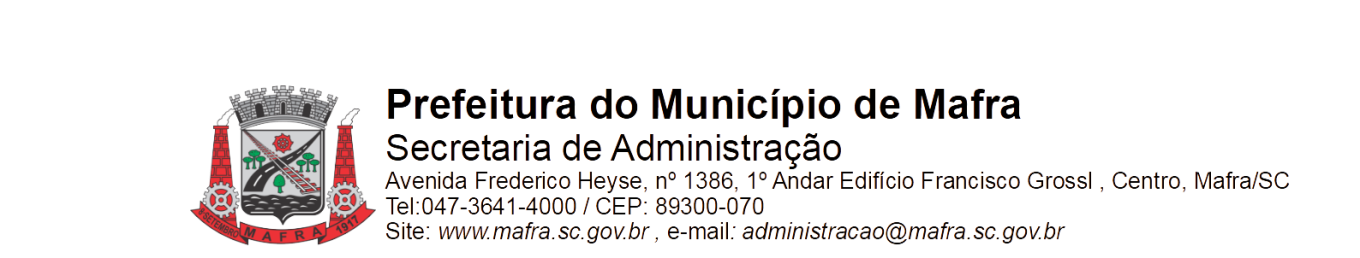 TERMO DE ADJUDICAÇÃO DE PROCESSO LICITATÓRIOCom base na lei 8.666/93, alterada pela lei 8.883/94, torna-se público o resultado referente a licitação abaixo mencionada:Objeto da Licitação: Aquisição de Uniformes, tênis e mochilas, destinados aos alunos do Ensino Infantil e Fundamental da Rede Municipal de Ensino, através da Secretaria Municipal de Educação Esporte e Cultura. Pregão Eletrônico RP número: 082/2023  Processo número: 272/2023Data de Julgamento das Propostas: 29/01/2024Data da Adjudicação: 06/03/2024Fornecedores e itens declarados Adjudicados:
13198 - C INOVE LTDA (51.583.679/0001-20)11447 - ODA ACABAMENTOS TÊXTEIS LTDA (40.817.733/0001-38)13199 - JN MOCHILA E ACESSÓRIOS LTDA (50.688.645/0001-37)Mafra, 06/03/2024_________________________________FABIANO MAURÍCIO KALILPregoeiro MunicipalLoteItemMaterial/ServiçoUnid. medidaMarcaQuantidadeValor unitário (R$)Valor total (R$)11101985 - TENIS ESCOLAR COM CADARÇO: 
 A Especificação e normas técnicas a seguir descritas estão em conformidade com a ABNT NBR 16473 - Conforto em calçados escolares- requisitos, normas e ensaios - primeira edição 11.04.2016. O Tênis deve ser fabricado no processo de montagem ensacada, com fixação da palmilha ao cabedal pelo processo de costura Strobel (Overloque) e após ser AUTOCLAVADO, com vulcanização direta da borracha da banda lateral no solado e na lona do cabedal. Por se tratar de um produto em produção fabril, exige-se que as dimensões dos calçados acompanham os padrões comerciais baseados na escala francesa cujo fator de conversão é 0,66667 centímetros de número a número. A medida realizada em calçado já confeccionado deverá ser efetuada na palmilha amortecedora ou palmilha de overloque, com variação permitida de 3% (+/-). Deve ter A bandeira do órgão aplicado na lingueta do tênis, bordada em alta resolução em tecido.A marca da amostra deverá ser a mesma constante na proposta de preços junto com os laudos e consequentemente deverá permanecer inalterada durante toda a vigência do contrato. OBS: Amostras, layout, laudos e demais especificações estão no Termo de Referência.Pardoces passos escolar3.500 79,20 277.200,0012101986 - MEIA COM SOLADO ESCOLAR
 A meia com solado é constituída de duas partes principais: Meia (cabedal)e solado MEIA - Calcanhar verdadeiro; - Cor do corpo da meia: Azul Marinho Pantone 19-3810 TPX; - O desenho deverá ser composto por letras e números na cor Vermelho Pantone 18-1662 TPX e escrita do município em Branco, conforme ilustração; - PUNHO: jérsei (meia malha) com disposição de agulhas 1X1, onde uma tece e uma forma o canelado (aspecto = sanfona  1X1).  SOLADO - Composição, borracha termoplástica a base de SBS (estireno+butadieno+estireno) que suas propriedades atendam as normas técnicas do quadro abaixo; - Cor do solado:  Azul Marinho Pantone 19-3810 TPX. - Desenho: o solado deve terna parte inferior canaletas e ventosas que evitam o fácil escorregamento. OBS: Amostras, layout, laudos e demais especificações estão no Termo de Referencia.ParSailor escolar400 34,00 13.600,0013101987 - TENIS INFANTIL (21 A 29) Cabedal 
 Cabedal todo confeccionado em lona panamá, algodão na cor azul royal semelhante ao pantone 19-3920 TPX, com uma gramatura de 280 g/m² com tolerância de (+- 20g/m²) e dubladas com sarja, com uma gramatura de 180 g/m² com tolerância de (+- 20g/m²). O material deve ter resistência ao rasgo, além de atender os requisitos de tração e alongamento.  Lingueta - A lingueta tem a finalidade de proporcionar conforto, sendo fabricada em material nylon a cor preta, com espessura de 3 mm, com tolerância de (+- 5%), forrada com tecido tipo favo na mesma cor do cabedal de 90 g/m² com tolerância de(+- 5%) dublada com espuma D28 com 2 mm de espessura. Deve ter tripla costura para a sua fixação.  PALMILHA AMORTECEDORA - Palmilha de Poliuretano expandido, usando poliuretano poliéster, com alta resistência a hidrólise, dublada com cacharel cor Preto, de no mínimo 128 gramas p/m2, composto de 70% fio Algodão e 30% fio poliéster, devendo acompanhar exatamente o perfil da forma na sua base e em formato de cunha com diferença de altura entre o traseiro e o bico e estar numerada em todos os tamanhos de forma permanente. Solado A sola será no processo de injeção direta em material termoplástico na cor branca, a banda lateral deverá ser em uma só peça com a sola.  Fechamento de velcro deve ser confeccionado em lona de algodão panamá, na cor azul marinho semelhante ao pantone 19-3920 TPX, c e dubladas com sarja), sendo que a mesma deverá ter em torno de 40 mm de largura, podendo variar conforme a escala de numero a numero, toda debruada com viés de algodão 30mm  na cor azul semelhante ao pantone 19-3920 tpx. Personalizado com o Brasão da bandeira do município em estampa tipo DTF.  Forro interno O tênis deve ser todo forrado internamente com tecido poliéster (gramatura mínima 130 gr/m2 ) na cor vermelho, dublado com espuma de poliuretano de no mínimo 5 mm de espessura e densidade D26.   Costuras – Feita em linha de nylon 40 na cor azul marinho semelhante ao pantone 19-3920 TPX deve conter na lateral e traseira do tênis costura dupla com distância de 2 mm entre si, em formato conforme a ilustração. OBS: Amostras, layout, laudos e demais especificações estão no Termo de Referência.Pardoces passos escolar2.900 79,00 229.100,00Total (R$):Total (R$):Total (R$):Total (R$):Total (R$):Total (R$):Total (R$): 519.900,00LoteItemMaterial/ServiçoUnid. medidaMarcaQuantidadeValor unitário (R$)Valor total (R$)24101988 - KIT INFANTIL CALÇA E CAMISETA MANGA CURTA CALÇA – tamanho do 03 ao 09:
Tecido malha esportivas 65% algodão 35% poliéster, gramatura 250, em cor azul Marinho, acabamento antialérgico, internamente com algodão dando conforto e transpiração a peça, externamente com poliéster especial deixando a malha resistente para o dia a dia, em diferentes tamanhos. Modelagem: separadamente masculino e feminino, com bolsos laterais tipo PIQ, e forro do bolso na mesma cor e tecido do corpo, elástico embutido, trazendo conforto e versatilidade para a peça. A modelagem deverá vestir bem, sendo moderna e ao mesmo tempo atendendo as necessidades de ergonomia do dia a dia. Costura: Deverá ser montada gancho em máquina conjugada com pesponto em máquina reta frente e costas, fechamento do corpo inteiro deverá sem em maquina overlook, com pique de perna para não enviazar, com cós rebatido na catraca com 3 agulhas, elástico de 50mm 67% poliéster 33% elastodieno. Bolso com pesponto na máquina reta, 2 costuras para reforçar e travete para travar. Deverá ser de alta qualidade, não sendo aceitas se não estiverem dentro dos padrões exigidos. Costurada em fios 100% poliéster - 120 da marca FF Mediante análise técnica do profissional de área. CAMISETA – tamanho do 03 ao 09 -  na cor branca. Tecido:Tecido: Meia malha 50% algodão 50% poliéster 30/1, cardado com tratamento antipilling, gramatura 160/170, com acabamento confortstrakfast  e com boa transpiração. Modelagem: Estilo slinfit, com degote em Vunica, confeccionada em ribana, na cor branca com largura (acabada) de 3cm começando da ponta da gola para o decote. Bainha da barra e das mangas com 2,0 cm, costurada em máquina galoneira de 2 agulhas com bitola larga.As mangas devem ser confeccionadas no mesmo tecido do corpo.  Detalhe das mangas: listas estampadas em serigrafia nas mangas com 0.5 cm de largura cada, nas cores vermelho, branco e verde. Frente: deve ter em processo de serigrafia do lado esquerdo de que veste o brasão do município. Costura: A peça deve ser costurada internamente em máquina overloque de 1 agulha. Bainha da barra e da manga em maquina cobertura 2 agulhas com travete de final de costura . com linha 100% poliéster– 120 da marca FF Mediante análise técnica do profissional de área. A camiseta deve estar limpa e íntegra, isenta de qualquer defeito que comprometa a sua apresentação.  “As embalagens dos Kits deverão ser em plástico resistente e transparente, informando “Kit Masculino” ou “ Kit Feminino”, e Tamanho. OBS: Amostras, layout, laudos e demais especificações estão no Termo de Referência.UnPROPRIA KIT INFANTIL2.700 34,90 94.230,0025101989 - KIT UNIFORME CALÇA E CAMISETA MANGA CURTA - JUVENIL. CALÇA JUVENIL – tamanho do 10 ao 16: 
Tecido malha esportivas 65% algodão 35% poliéster, gramatura 250, em cor azul Marinho, acabamento antialérgico, internamente com algodão dando conforto e transpiração a peça, externamente com poliéster especial deixando a malha resistente para o dia a dia, em diferentes tamanhos. Modelagem: separadamente masculino e feminino, com bolsos laterais tipo PIQ, e forro do bolso na mesma cor e tecido do corpo, elástico embutido, trazendo conforto e versatilidade para a peça. A modelagem deverá vestir bem, sendo moderna e ao mesmo tempo atendendo as necessidades de ergonomia do dia a dia. Costura: Deverá ser montada gancho em máquina conjugada com pesponto em máquina reta frente e costas, fechamento do corpo inteiro deverá sem em maquina overlook, com pique de perna para não enviazar, com cós rebatido na catraca com 3 agulhas, elástico de 50mm 67% poliéster 33% elastodieno. Bolso com pesponto na máquina reta, 2 costuras para reforçar e travete para travar. Deverá ser de alta qualidade, não sendo aceitas se não estiverem dentro dos padrões exigidos. Costurada em fios 100% poliéster - 120  da marca FF Mediante análise técnica do profissional de área. CAMISETA JUVENIL – TAMANHOS DO 10 AO 16 -  na cor branca com a logomarca da Secretaria de Educação, Esporte e Cultura na frente, em diferentes tamanhos. Tecido: Meia malha 50% algodão 50% poliéster 30/1, cardado com tratamento antipilling, gramatura 160/170, com acabamento confortstrakfast  e com boa transpiração. Modelagem: Estilo slinfit, com degote em Vunica, confeccionada em ribana, na cor branca com largura (acabada) de 3cm começando da ponta da gola para o decote. Bainha da barra e das mangas com 2,0 cm, costurada em máquina galoneira de 2 agulhas com bitola larga.As mangas devem ser confeccionadas no mesmo tecido do corpo.  Detalhe das mangas: listas estampadas em serigrafia nas mangas com 0.5 cm de largura cada, nas cores vermelho, branco e verde. Frente: deve ter em processo de serigrafia do lado esquerdo de que veste o brasão do município. Costura: A peça deve ser costurada internamente em máquina overloque de 1 agulha. Bainha da barra e da manga em maquina cobertura 2 agulhas com travete de final de costura . com linha 100% poliéster– 120 da marca FF Mediante análise técnica do profissional de área. A camiseta deve estar limpa e íntegra, isenta de qualquer defeito que comprometa a sua apresentação.  “As embalagens dos Kits deverão ser em plástico resistente e transparente, informando “Kit Masculino” ou “Kit Feminino”e Tamanho. OBS: Amostras, layout, laudos e demais especificações estão no Termo de Referência.UnPROPRIA KIT INFANTIL1.500 42,00 63.000,0026101990 - KIT ESCOLAR CALÇA E CAMISETA MANGA CURTA  - ADULTO ADULTO - TAMANHOS P/M/G/GG/EG:
CALÇA: tecido malha esportivas 65% algodão 35% poliéster, gramatura 250, em cor azul Marinho, acabamento antialérgico, internamente com algodão dando conforto e transpiração a peça, externamente com poliéster especial deixando a malha resistente para o dia a dia, em diferentes tamanhos. Modelagem: separadamente masculino e feminino,com bolsos laterais tipo PIQ, e forro do bolso na mesma cor e tecido do corpo,  elástico embutido, trazendo conforto e versatilidade para a peça. A modelagem deverá vestir bem, sendo moderna e ao mesmo tempo atendendo as necessidades de ergonomia do dia a dia. Costura: Deverá ser montada gancho em máquina conjugada com pesponto em máquina reta frente e costas, fechamento do corpo inteiro deverá sem em maquina overlook, com pique de perna para não enviazar, com cós rebatido na catraca com 3 agulhas, elástico de 50mm 67% poliéster 33% elastodieno. Bolso com pesponto na máquina reta, 2 costuras para reforçar e travete para travar. Deverá ser de alta qualidade, não sendo aceitas se não estiverem dentro dos padrões exigidos. Costurada em fios 100% poliéster - 120 da marca FF Mediante análise técnica do profissional de área.( será solicitado Amostra para a Aprovação). ADULTO - TAMANHOS P/M/G/GG/EG: CAMISETA: na cor branca. Tecido: Meia malha 50% algodão 50% poliéster 30/1, cardado com tratamento antipilling, gramatura 160/170, com acabamento confortstrak fast e com boa transpiração. Modelagem: Estilo slinfit, com degote em Vunica, confeccionada em ribana, na cor branca com largura (acabada) de 3cm começando da ponta da gola para o decote. Bainha da barra e das mangas com 2,0 cm, costurada em máquina galoneira de 2 agulhas com bitola larga.As mangas devem ser confeccionadas no mesmo tecido do corpo.  Detalhe das mangas: listas estampadas em serigrafia nas mangas com 0.5 cm de largura cada, nas cores vermelho, branco e verde. Frente: deve ter em processo de serigrafia do lado esquerdo de que veste o brasão do município. Costura:A peça deve ser costurada internamente em máquina overloque de 1 agulha. Bainha da barra e da manga em maquina cobertura 2 agulhas com travete de final de costura  com linha 100% poliéster– 120 da marca FF Mediante análise técnica do profissional de área. A camiseta deve estar limpa e íntegra, isenta de qualquer defeito que comprometa a sua apresentação. “As embalagens dos Kits deverão ser em plástico resistente e transparente, informando “Kit Masculino” ou “ Kit Feminino” e Tamanho. OBS: Amostras, layout, laudos e demais especificações estão no Termo de Referência.UnPROPRIA KIT ESCOLAR1.500 51,10 76.650,0027101991 - MACACÃO TIP TOP BEBE Tamanhos M-G-GG-01/02 
Macacão longo com punho:fechado na parte frontal e inferior, em tecido com tratamento antimicrobial (antiácaro, antibactéria e antifungo), em malha plush com à composição de composição de 100% poliéster . Na cor azul pantone de referência 19-3920 TPX , gramatura de 225 g/m², tolerância permitida +/- 5%,Deverá conter capuz na mesma cor do corpo, forrado com tecido na cor vermelho . Tamanho Fechamento: ombros, mangas, lados, punhos (mangas e pernas), na máquina overlock. Abotoamento frontal: Costurado na máquina reta, com 3 cm da lateral, pespontado 5 mm. Botões: Botões de pressão em latão vazados na cor vermelho com aproximadamente 9,5 mm, 5 botões na parte frontal, e 3 botões em cada perna. Reforço: Na entre pernas traseira, com 3 cm de largura, costurado na máquina overlock, na cor principal e no mesmo tecido do macacão.  No lado esquerdo do peito de quem veste deverá conter a bandeira do municio de Mafra, conforme ilustração. OBS: Amostras, layout, laudos e demais especificações estão no Termo de Referência. As peças deverão ser embaladas em plástico resistente e transparente, informando o Tamanho.UnPROPRIA MACA��O TIP TOP800 32,25 25.800,0028101992 - MOLETON COM CAPUZ E BOLSO CANGURU INFANTIL  -  TAMANHOS 03 AO 09 JUVENIL - TAMANHOS 10 AO 16 ADULTO - TAMANHOS P-M-G-GG-EG DESCRIÇÃO: 
Moleton com capuz forrado e bolso canguru na cor azul marinho na cor pantone da calça, com BORDADO Cada peça deverá conter o desenho da bandeira do município bordado na lateral esquerda, com 8 cm Moleton 3 Cabos felpado/peluciado com 334 g/m 66% algodão 33% poliester, com amaciamento stark fast Modelagem: Deverá ser feito em tamanho padrão com bolso canguru na frente, aplicado o bolso com costura reta reforçada e com travete.Ribana do moleton (punhos e sanfona) 49% algodão 49% polistéster 2% elastano, gramatura 408 deverão ser pregados anel, com travete nos encontros. Capuz com forro em meia malha vermelho, com transpasse na frente e travete de reforço. O reforço de gola devera ser em cadarço chato 100% poliamida com pesponto. O cordão do capuz também deverá ser em cadarço chato 100% poliamida. Costura: Deverá ser de alta qualidade, não sendo aceitas se não estiverem dentro dos padrões exigidos. Mediante análise técnica do profissional de área.  OBS: Amostras, layout, laudos e demais especificações estão no Termo de Referência. As peças deverão ser embaladas em plástico resistente e transparente, informando o Tamanho.UnPROPRIA MOLETOM6.800 54,90 373.320,00Total (R$):Total (R$):Total (R$):Total (R$):Total (R$):Total (R$):Total (R$):633.000,00LoteItemMaterial/ServiçoUnid. medidaMarcaQuantidadeValor unitário (R$)Valor total (R$)39101993 - MOCHILA GRANDE Mochilas de costas formato oval,
composição: nylon 100% poliéstercorpantone: 19-4010tpx (aproximado) gramatura mínima de 340 g/m², resistência a tração trama (valores mínimos): 50,00 kgf, 550,0 n e cv 2,00%; alongamento trama (valores mínimos): 18,00% e cv 2,50%; resistência à tração urdume (valores mínimos): 70,00 kgf, 700,0 n e cv 1,00%; alongamento urdume (valores mínimos): 33,00% e cv 2,50%; impermeabilidade ensaio de coluna d'água de mínimo de 5 cm não havendo vazamento de água no período de 24 horas a temperatura de 20ºc variável +/- 2°c e umidade 65% variável +/- 4%. medidas: 40cm de altura, 30cm largura, 13cm de profundidade, com um bolso frontal e outro bolso sobreposto ao frontal. o bolso frontal medindo 40cmx30cm com ziper na cor vermelho medindo 63cm de comprimento fixado em uma parte de nylon que medira 63cm x 03cm, e a parte de nylon do fundo medira 71cm x 4,5  e outro bolso chapado em modelo oval sobreposto do bolso no mesmo material da bolsa, medindo 26cm no centro e nas bordas de cada lado 23cm com um zíper na cor vermelho que contornara o bolso medindo 63cm esse bolso chapado será fixado em duas meias lua contornado o modelo do bolso oval para  completar a frente do bolso chapado.  na parte inferior do bolso frontal tem um acabamento em vies na cor azul marinho, onde une a parte do fundo que mede 30cmx11cm nesta parte irá a bandeira do município em serigrafia. o zíper central medira 64cm de comprimento por 13cm de largura (medida total) sendo que uma parte do zíper medira 7cm e a parte das costas medira 7cm de largura, e a parte das costas medira 4cm de largura. terá um fundo que unira essas duas partes medindo 70cm x 13cm. na parte inferior terá um bolso de tela Tecido poliéster 94,50%, elastano 5,50% (valores mínimos), resistência ao estouro: pressão media 7,60 kgf/cm², desvio padrão 0,23 kgf/cm², coeficiente de variação 3,28 % (valores mínimos); gramatura tecido 170,00 g/m² (valores mínimos) que medira 17cm x 17cm na cor vermelho com acabamento na parte inferior e superior com gorgorão na cor azul marinho.  OBS: Amostras, layout, laudos e demais especificações estão no Termo de Referência.Unpropria mochila2.500 109,163 272.907,50310101994 - MOCHILA DE CARRINHO REMOVIVEL P Mochila em formato oval, com carrinho removível - 
com carrinho removível - nylon 100% poliéster, corpantone: 19-4010tpx (aproximado) gramatura mínima de 340 g/m², resistência a tração trama (valores mínimos): 50,00 kg, 550,0 n e cv 2,00%; alongamento trama (valores mínimos): 18,00% e cv 2,50%; resistência à tração urdume (valores mínimos): 70,00 kgf, 700,0 n e cv 1,00%; alongamento urdume (valores mínimos): 33,00% e cv 2,50%; impermeabilidade ensaio de coluna d'água de mínimo de 5 cm não havendo vazamento de água no período de 24 horas a temperatura de 20ºc variável +/- 2°c e umidade 65% variável +/- 4%. medidas: costa 37cm de altura x 30cm de largura x 14 cm de profundidade - frente: 36cm de altura x 30cm de largura. com fechamento em zíper vermelho nº 8 com 2 cursores niquelados medido 49cm. Foles em uma peça medindo 13cm de profundidade, e fundo do foles medindo 65,5cm de comprimento com 13cm de profundidade. nas laterais dos foles terá dois bolsos em tela cor vermelha tela Tecido poliéster 94,50%, elastano 5,50% (valores mínimos), resistência ao estouro: pressão media 7,60 kgf/cm², desvio padrão 0,23 kgf/cm², coeficiente de variação 3,28 % (valores mínimos); gramatura tecido 170,00 g/m² (valores mínimos) medindo 17 de altura 20cm de largura com duas pence na parte inferior, com acabamento superior e inferior elástico na cor azul marinho. carrinho: carrinho com rodinhas e uma haste central com miolo preto e capa de silicone transparente, com base e alça na cor preto, medindo da base superior até a base inferior 36cm de altura, medida com haste aberta  72cm de altura, base fixa inferior com 13 cm de largura X 26cm de comprimento. Para fixação do carrinho na mochila irá duas alças c.a de 30mm na cor azul marinho de 14cm de comprimento, fixada em um fecho tridente azul marinho de 30mm com trava, costurada na parte inferior da tela lateral. Com gravação em serigrafia na parte inferior do bolso frontal, conforme arte que será enviada pela secretaria de educação. OBS: Amostras, layout, laudos e demais especificações estão no Termo de Referência.Unpropria mochila carrinho3.400 143,329 487.318,60311101995 - BOLSA BERÇARIO Bolsa Berçário – 
composição: nylon 100% poliéster cor pantone: 19-4010 tpx (aproximado) gramatura mínima de 340 g/m², resistência a tração trama (valores mínimos): 50,00 kgf, 550,0 n e cv 2,00%; alongamento trama (valores mínimos): 18,00% e cv 2,50%; resistência à tração urdume (valores mínimos): 70,00 kgf, 700,0 n e cv 1,00%; alongamento urdume (valores mínimos): 33,00% e cv 2,50%; impermeabilidade ensaio de coluna d'água de mínimo de 5 cm não havendo vazamento de água no período de 24 horas a temperatura de 20ºc variável +/- 2°c e umidade 65% variável +/- 4%.  corpo em formato oval na parte superior medindo 25 cm de altura x 30 cm de comprimento x 14 cm de profundidade, com fechamento superior em zíper n° 8 na cor vermelho medindo 45 cm de comprimento com um cursor niquelado n° 8, com alongamento medindo 15 cm de altura por 14 cm de profundidade com acabamento na parte inferior arredondada em ambas as partes. contendo dois bolsos nas partes frontais medindo 14 cm de altura x 30 cm de comprimento, com acabamento inferior do bolso com costura pespontada, sendo que na parte principal o bolso terá fechamento em zíper n° 8 na cor vermelha com 30 cm de comprimento com cursor niquelado nº 8 e na outra parte o bolso terá acabamento na parte superior com costura pespontada com porta identificação em material transparente cristal medindo 8cm de altura por 9 cm de largura com acabamento superior e inferior, feito através de máquina de solda eletrônica. alça pega mão em fita c.a de 30 mm na cor azul marinho medindo 54 cm de comprimento fixada sobreposto aos bolsos com uma fita c.a de 30 mm transversal na cor azul marinho com abertura de 12 cm entre as alças. alça tira colo em fita c.a de 30 mm na cor azul marinho medindo 130 cm com dois fechos com trava na cor azul marinho de 30 mm, resistência a tração 40,58 kgf variável +/- 1%; 399,7 n variável +/- 1%; cv 4,39% variável +/- 1%; alongamento 14,64% variável +/- 1%; cv 0,80% variável +/- 1%, fixado nas extremidades da alça com regulador de 30 mm na cor azul marinho. o fundo da bolsa terá acabamento interno em papelão coberto com material leitoso de com gramatura 174,61 variável +/- 1% e espessura 0,16 mm variável +/- 1%, medindo 28,5 cm de comprimento x 12 cm de largura fixado no fundo da bolsa na parte externa com 04 "pezinhos" de plástico na cor preto sendo um em cada canto da bolsa. acabamento interno em material leitoso de com gramatura 174,61 variável +/- 1% e espessura 0,16 mm variável +/- 1% forrando toda parte interna da bolsa. " a bolsa deverá ser toda costurada com linha 100% poliamida na cor de cada material combinando as cores, conter reforços nos pontos de tração, com vivo plástico acabamento (contornado) o corpo principal frente e costa, e bolso. Vivo na cor vermelha. com gravação em serigrafia no bolso frontal, conforme arte que será enviada pela secretaria de educação. OBS: Amostras, layout, laudos e demais especificações estão no Termo de Referência.Unpropria bolsa bercario680 104,1675 70.833,90Total (R$):Total (R$):Total (R$):Total (R$):Total (R$):Total (R$):Total (R$):831.060,00